Ziua Internațională a Misiunii Femeii13 iunie, 2020Dragostea uimitoare a lui Hristos m-a atins și pe minePachet de resurse pentru predicăScris de Heather-Dawn SmallDirector Departament Misiunea FemeiiConferința Generală a Adventiștilor de Ziua a Șaptea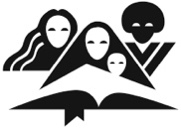 Pregătit de Departamentul Misiunea FemeiiConferința Generală a Adventiștilor de Ziua a Șaptea12501 Old Columbia PikeSilver Spring, MD 20904women.adventist.orgDepartamentul Misiunea Femeii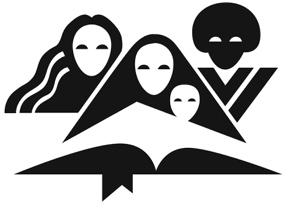 Conferința Generală a Adventiștilor de Ziua a Șaptea12501 Old Columbia PikeSilver Spring, Maryland 20904 USA13 februarie, 2020Dragi surori, Vă salut cu bucurie!Ziua Internațională a Misiunii Femeii este o zi specială pentru femeile adventiste din toată lumea. Este o zi când mulțumim lui Dumnezeu pentru darurile pe care ni le-a oferit pentru a le folosi în susținerea surorilor și a bisericii Sale. O zi în care ne sprijinim una pe cealaltă și revărsăm dragoste din abundență peste toate surorile datorită chemării Sale pe care ne-a dat-o Isus și a modului în care El și-a pus amprenta asupra altor vieți prin noi. În acest an, pachetul de resurse din 13 iunie se concentrează asupra dragostei. A dragostei lui Dumnezeu. Nu numai a dragostei pentru mine și pentru tine, dar și a dragostei lui Dumnezeu care lucrează în și prin viețile noastre. Ne iubim unii pe alții necondiționat? Acceptăm faptul că Dumnezeu ne iubește indiferent de trecutul sau prezentul nostru?  Câteodată, avem nevoie să ne oprim și să ne punem niște întrebări profunde care să ne forțeze să ne evaluăm adevărata noastră condiție spirituală și relațiile cu alții.În acest an, cuvântul meu pentru anul în curs este „relații”. Îmi construiesc relații în viața mea cu Dumnezeu, soțul, copiii, familia, cu prietenii și chiar cu străinii pe care îi întâlnesc pe parcurs și fac din ele o prioritate. Dragostea este rădăcina tuturor relațiilor. Nu dragostea mea, ci dragostea lui Dumnezeu care lucrează în mine și prin mine.  	Rugăciunea mea pentru fiecare dintre noi în această zi, dar și în fiecare zi, este Dumnezeu în mine și prin mine, astfel încât multe vieți să fie atinse de dragostea Sa mântuitoare.Cu bucurie, a voastră,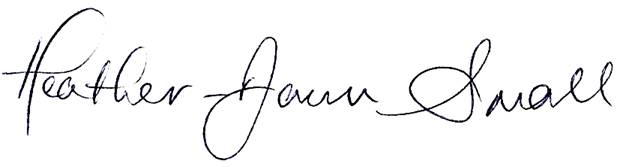 Heather-Dawn Small, directorCuprinsDespre autor	4Schița serviciului divin	5Predică	6Seminar	14Material ajutător 1	21Material ajutător 2	23DESPRE AUTORHeather-Dawn Small este autoarea materialului „Dragostea lui Dumnezeu m-a atins și pe Mine”„  a predicii din cadrul pachetului de resurse pentru Ziua Internațională a Misiunii Femeii, 2020. Heather-Dawn este în prezent director al Departamentului Misiunea Femeii la Conferința Generală a Adventiștilor de Ziua a Șaptea. Ea este soția pastorului Joseph Small și este mama a doi tineri adulți, o fiică pe nume Dalonne și a unui fiu pe nume, Jerard. Înainte de a veni la Conferința Generală în 2001, Heather-Dawn a fost director al Departamentului Copii și Misiunea Femeii timp de cinci ani în Uniunea de Conferințe din Caraibe, situate în Republica insulelor gemene, Trinidad și Tobago. Heather-Dawn are studii superioare cu licență în engleză la Universitatea Andrews, din Berrien Springs, Michigan, SUA și masterat în lidership cu accent pe îngrijire pastorală pentru femei din Western Seminary, Portland, Oregon, SUA. În present, se află în doctorat pentru lidership, de asemenea la Western Seminary. Lui Heather-Dawn îi place să călătorească cu avionul, să citească, să realizeze colaje, să colecționeze timbre și îi place lucrarea cu femeile. Atunci când călătorește prin lume, are trei pasiuni: să vadă cât mai multe femei implicate în evanghelizare, să încurajeze femeile pentru a se implica în lucrarea pentru alți oameni, în special tinerele femei și să împărtășească bucuria pe care Dumnezeu i-a dat-o în ciuda multor provocări din viață. Cuvântul ei favorit este „bucurie” și motto-ul ei este „Nu lăsa pe nimeni să-ți fure bucuria.” Lou Kinzer Blanchfield este autoarea seminarului „Arta iertării”, cel care este inclus în acest pachet. Lou și soțul ei, Roger Lee Blanchfield, locuiesc la o fermă în Iowa (Centrală și de Nord-Vest) și cultivă porumb și soia, iar Roger lucrează ca evaluator de proprietăți imobiliare. Au doi copii adulți, Loralee și Brett. Când copiii erau mici, lucrau toți și se jucau la fermă. După ce copiii au intrat la școală, Lou a lucrat cu jumătate de normă ca asistentă într-un spital de țară. A absolvit Colegiul Walla Walla, Washington (B.S.N.) și Universitatea Drake, Des Moines, Iowa (M.S.N.). În prezent este doctorand la Human Development and Family Studies la Universitatea de Stat Iowa, din Ames, Iowa. A predat nursing la Central Community College și la Union College în Lincoln, Nebraska. În prezent, predă nursing studenților din anul doi la Des Moines Area Community College in Boone, Iowa, este membră a societății onorifice naționale pentru nursing Sigma Theta Tau și a fost menționată în lista Who’s Who din American Nursing. Ambilor soți le place să se bucure de studiul Bibliei, să se plimbe, să meargă cu bicicleta și le plac sporturile de apă și de zăpadă. Lui Lou îi place arta sub diferite forme cum ar fi desenul, pictura și grădinăritul. SCHIȚA SERVICIULUI DIVINDRAGOSTEA UIMITOARE A LUI DUMNEZEU M-A ATINS ȘI PE MINEChemarea la închinare: Nr.72  „Domnu-i iubirea” În acest cântec aflăm despre dragostea lui Dumnezeu manifestată pentru noi, prin faptul că Dumnezeu a trimis pe singurul Său Fiu în lumea noastră, ca să trăim prin El.„Dar Dumnezeu nu a trimis pe Fiul Său pentru ca lumea să fie condamnată prin El, ci ca lumea să fie mântuită prin El.”Această dragoste ne-a fost dăruită, nu pentru că noi L-am iubit pe Dumnezeu, ci pentru că El ne-a iubit pe noi și a trimis pe Fiul Său să ne mântuiască de păcatele noastre.Dumnezeu este dragoste și cine rămâne în dragoste, rămâne în Dumnezeu și Dumnezeu în el.Preaiubiților, dacă Dumnezeu ne-a iubit așa de mult, noi, de asemenea, trebuie să ne iubim unii pe alții. Dacă zice cineva: „Eu iubesc pe Dumnezeu”, și urăște pe fratele său, este un mincinos; căci, cine nu iubește pe fratele său, pe care-l vede, cum poate să iubească pe Dumnezeu, pe care nu-L vede?Și aceasta este porunca pe care o avem de la El: cine iubește pe Dumnezeu, iubește și pe fratele său.(Din 1 Ioan 4 și Ioan 3)Imn deschidere: Nr.44 „Tată iubit, te-adorăm”RugăciuneDaruriCor: „Îți predau întreaga viață” Versete: 2 Corinteni 5:14, 1 Ioan 4:7-12Predică: „Dragostea uimitoare a lui Dumnezeu mă atinge și pe mine”Imn încheiere: Nr.410, „Iubirea ce ne face așa de fericiți” Rugăciunea de încheierePREDICĂDRAGOSTEA UIMITOARE A LUI HRISTOS MĂ ATINGE ȘI PE MINE de Heather-Dawn Small“Căci dragostea lui Dumnezeu ne strânge.” 2 Corinteni 5,14(Notă pentru vorbitor: Când te rogi chiar înainte să începi, roagă-te ca Dumnezeu să trimită Duhul Său cel Sfânt pentru a mișca mințile și inimile tuturor ascultătorilor. Duhul Sfânt este cel care aduce schimbare și vindecare fiecărei persoane. Acest mesaj este o chemare la schimbare.)Pasajul Scripturii: 1 Ioan 4,7-12INTRODUCERE Permiteți-mi să încep acest mesaj prin a vă adresa câteva întrebări. (Luați pauză câteva secunde după citirea fiecărei întrebări.)Ce schimbare a adus în viața dumneavoastră cunoașterea lui Hristos?Sunteți altfel anul acesta față de anul trecut?În ce fel v-a schimbat dragostea lui Hristos?Dacă ar fi să întreb pe cei mai apropiați dumneavoastră, adică pe cei din familie, ce-ar spune despre dumneavoastră?Acestea sunt întrebări incomode, dar sunt dintre cele la care trebuie neapărat să răspundem. Așa că, permiteți-mi să le repet. Ce schimbare a adus în viața dumneavoastră cunoașterea lui Hristos?Sunteți altfel anul acesta față de anul trecut?În ce fel v-a schimbat dragostea lui Hristos?Dacă ar fi să întreb pe cei mai apropiați dumneavoastră, adică pe cei din familie, ce-ar spune despre dumneavoastră?Pavel scrie în 2 Corinteni 5,14: „Căci dragostea lui Dumnezeu ne strânge…” Haideți să citim și alte traduceri ale aceluiași verset. „Căci dragostea lui Hristos ne obligă (compels us)…” (Noua versiune King James; NKJV)„Căci dragostea lui Hristos ne ia în stăpânire (controls us)…” (ESV – Versiunea English Standard Version)„Pentru că dragostea lui Hristos ne ia în stăpânire și ne îndeamnă și ne impulsionează (controls and urges and impels us)...” (AMP – Versiunea Amplified)Fiindcă dragostea lui Cristos ne constrânge...(Traducerea Fidela 2015)Fiecare dintre aceste versiuni sau traduceri folosesc un număr de cuvinte diferite pentru a traduce „strânge”, cuvinte cum ar fi „obligă”, „controlează, „ne ia în stăpânire”, „îndeamnă”, „impulsionează” și „constrângere”. Cuvinte puternice cu o încărcătură puternică. Ce înseamnă pentru noi să fim constrânși, să fim obligați, să fim controlați sau să fim strânși de ceva anume, care să ne conducă la acțiune? Ce fel de dragoste este aceasta? Să vă spun o povestire. Susan în vârstă de 34 de ani, fusese oarbă timp de un an. Datorită unui diagnostic greșit, fusese lăsată fără vedere. Deodată, nu a mai putut vedea, nici măcar fața iubitului ei soț, Mark. Cum i s-a putut întâmpla ei una ca aceasta, era întrebarea pe care și-o punea zilnic. Era depresivă și avea pe drept cuvânt, simțăminte amare, de regret și pierdere. Mark a simțit durerea soției sale și a fost profund întristat de această pierdere și de lupta ei în a accepta această situație. Ce ar fi putut să facă el? Susan era prea înspăimântată să se miște încoace și încolo de una singură, așa că Mark mergea peste tot cu ea, chiar și cu autobuzul la serviciu în fiecare zi. Dar nu mai putea continua așa. Era prea costisitor și obositor.Imediat ce o lăsa pe ea la serviciu, el trebuia să ia alt autobuz care să-l ducă și pe el la serviciu. În final, Mark i-a spus lui Susan într-o zi, că ar putea să înceapă să meargă singură cu autobuzul la serviciu. Ea s-a supărat foarte tare și a încremenit la gândul că trebuie să ia autobuzul. „Sunt oarbă!” a strigat la el. „De unde să știu unde trebuie să merg?” „Simt că mă abandonezi.” Inima lui Mark s-a frânt la auzul acestor cuvinte, dar a rămas ferm în hotărârea sa. El știa că, odată cu trecerea timpului, Susan s-ar acomoda cu această călătorie cu autobuzul și ar prinde încredere în ea. Dar nu ar ajunge niciodată la această performanță, dacă el ar continua să meargă cu ea. Așa că, în următoarele călătorii i-a descris tot ce făcea el și a îndemnat-o și pe ea să facă la fel. A ajutat-o chiar să se împrietenească și cu șoferul autobuzului. În cele din urmă a venit și ziua când Susan a crezut că poate să ia autobuzul singură. Mark urma să ia un taxi până la biroul lui, așa cum obișnuia înainte ca ea să orbească. În acea primă dimineață de luni, și-a îmbrățișat soțul, deși nu-i venea deloc să-l lase să plece. Dar i-a dat drumul din îmbrățișare totuși, s-a urcat cu grijă în autobuz și a plecat în drumul ei. În fiecare zi făcea lucrul acesta – luni, marți, miercuri, joi. În fiecare zi se simțea mai încrezătoare cu privire la călătoria pe cont propriu până la serviciu. Într-o dimineață pe când se ruga în gând pentru coborârea din autobuz, șoferul i-a spus: „Vă invidiez, doamnă.”Susan nu era sigură că șoferul i se adresează ei. La urma urmei, cine ar invidia o femeie oarbă? Curioasă, l-a întrebat pe șoferul autobuzului: „De ce spuneți că mă invidiați?”Șoferul a răspuns: „Sunt convins că vă simțiți foarte bine să fiți atât de protejată.Susan nu avea idee despre ce vorbea șoferul și l-a întrebat: „Ce vreți să spuneți cu asta?”Șoferul a răspuns: „Știți, în fiecare dimineață din săptămâna aceasta un domn bine a stat la colț, privindu-vă cum coborâți din autobuz. Se asigura că treceați strada în siguranță și vă privea până când intrați în clădirea de birouri. Apoi vă trimitea o sărutare și pleca. Sunteți o doamnă foarte norocoasă.”Lacrimi de fericire s-au prelins pe obrajii lui Susan. Pentru că, desi nu-l putea vedea, întotdeauna simțise prezența lui Mark. Era norocoasă, așa de norocoasă pentru că el i-a oferit un dar mult mai puternic decât vederea, darul dragostei. Darul unei iubiri uimitoare.Ce fel de dragoste silește un om, îl îndeamnă și îl constrânge să aibă grijă de soția sa în felul acesta? Numai dragostea lui Dumnezeu. Acea dragoste uimitoare!DRAGOSTEA LUI DUMNEZEU PENTRU MINEDar dragostea lui Dumnezeu pentru noi întrece chiar și această dragoste a lui Mark pentru Susan. Dragostea lui Dumnezeu a făcut ca să-L trimită pe singurul Său Fiu pe acest pământ ca să moară pentru noi, astfel încât, noi să avem viață veșnică.Ioan, ucenicul iubit, scrie despre dragostea lui Dumnezeu în prima sa epistolă. El descrie efectul pe care îl are dragostea lui Dumnezeu în viețile noastre în 1 Ioan 4,7-12. Citim acest pasaj astăzi în Biblie. v.7. Preaiubiților, să ne iubim unii pe alții; căci dragostea este de la Dumnezeu. Și oricine iubește este născut din Dumnezeu și cunoaște pe Dumnezeu. v.8. Cine nu iubește n-a cunoscut pe Dumnezeu, pentru că Dumnezeu este dragoste. v.9. Dragostea lui Dumnezeu față de noi s-a arătat prin faptul că Dumnezeu a trimis în lume pe singurul Său Fiu, ca noi să trăim prin El. v.10. Și dragostea stă nu în faptul că noi am iubit pe Dumnezeu, ci în faptul că El ne-a iubit pe noi și a trimis pe Fiul Său ca o jertfă de ispășire pentru păcatele noastre.v.11. Preaiubiților, dacă astfel ne-a iubit Dumnezeu pe noi, trebuie să ne iubim și noi unii pe alții. v.12. Nimeni n-a văzut vreodată pe Dumnezeu; dacă ne iubim unii pe alții, Dumnezeu rămâne în noi și dragostea Lui a ajuns desăvârșită în noi.Dumnezeu ne-a chemat pe fiecare dintre noi să-I împărtășim dragostea cu toată lumea. La Misiunea Femeii, noi spunem: „Atinge o inimă, atinge lumea mea (existența mea). Cuvântul „atinge” înseamnă să-i atingi pe cei care au nevoie de dragostea grijulie a lui Dumnezeu. Din pricina provocărilor și a dificultăților pe care le întâmpinăm în viață, din pricina necazurilor noastre și ale altora, este posibil ca noi să nu avem o astfel de dragoste de împărtășit cu alții. Dar dacă Dumnezeu trăiește în noi în fiecare zi, vom avea acea dragoste.Citim în versetul 7 că „dragostea este de la Dumnezeu”. Dumnezeu este sursa dragostei. Orice altă dragoste, nu este cea adevărată. 1 Corinteni 13 ne oferă o descriere clară a dragostei adevărate și a felului în care ea se comportă. Unele dintre frazele pe care le folosește Pavel, descriu dragostea adevărată:- suferă totul - plină de bunătate- nu se gândește la rău- acoperă totul- nu va pieriȘtiu deja că unii începeți să gândiți: „Cine poate iubi așa?” Răspunsul este sigur: Dumnezeu poate. Și noi putem, de asemenea, dacă El locuiește în noi. Noi știm că Dumnezeu poate iubi așa pentru că ne spune: „Te iubesc cu o iubire veșnică, de aceea îți păstrez bunătatea Mea!” (Ieremia 31,3). În ciuda trecutului sau a prezentului nostru, a luptelor noastre zilnice cu păcatul sau a căderilor noastre nenumărate, El încă ne iubește. El nu renunță  să ne iubească sau să ne atragă spre El. Fiind într-o relație zilnică cu El, este vital pentru noi să-i iubim pe ceilalți cum ne iubește Dumnezeu pe noi. Toți cei care au fost născuți în familia cerească sunt, într-un mod cu totul deosebit, frați ai Domnului nostru. Dragostea lui Hristos strânge laolaltă pe membrii familiei Sale. Oridecâteori se manifestă dragoste, se descoperă legătura divină. 1 Ioan 4,7 spune: „…Și oricine iubește este născut din Dumnezeu și cunoaște pe Dumnezeu.” (accentuați)Ascultați cum aceste două paragrafe scurte din Spiritul Profetic sprijină mesajul lui Ioan. Lui Dumnezeu nu-I face plăcere să-l vadă pe om căutând doar propriile sale interese, închizând ochii când este vorba de interesele altora. (accentuăm)Iubirea de Dumnezeu în inimă este singurul izvor pentru iubirea față de aproapele. (accentuăm)DRAGOSTEA MEA PENTRU DUMNEZEUIoan este foarte direct când scrie 1 Ioan 4. El ne sfătuiește în versetul 7 să ne iubim unii pe alții și apoi explică faptul că abilitatea de a iubi ca Dumnezeu vine din cunoașterea de Dumnezeu. El declară lucrul acesta din nou în versetul 8, dar într-o formă negativă, ca să ne atragă atenția. „Cine nu iubește n-a cunoscut pe Dumnezeu…”. În cele din urmă, el ne provoacă în versetul 11 să arătăm dragostea lui Dumnezeu unii altora.  Ni se spune foarte clar în Scriptură că dacă nu-i iubim pe ceilalți, nu-L cunoaștem cu adevărat pe Dumnezeu. Dacă cei din jurul meu, familia mea, prietenii, membrii bisericii, cei cu care lucrez, străinii, nu văd dragostea curată și adevărată a lui Hristos în viața mea, atunci…nu-L cunosc pe Dumnezeu.Poate că te duci la biserică în fiecare Sabat și chiar în timpul săptămânii. Poate că dai zecimea în mod credincios. Poate că oferi din timpul tău, din talanții tăi și din mijloacele tale bisericii, dar dacă dragostea lui Dumnezeu nu se vede în viața ta atunci…nu-L cunoști pe Dumnezeu. Și asta se traduce prin a fi pierdut. Imaginează-ți că faci toate aceste lucruri și totuși să fii pierdut? Nimeni nu vrea să fie pierdut! Totuși, toți suntem pierduți fără dragostea lui Dumnezeu în inimile noastre. Vă rog din toată inima să ne cercetăm inimile în acest moment și să-L rugăm pe Dumnezeu să aducă schimbare în inima noastră chiar acum. DRAGOSTEA UIMITOARE A LUI DUMNEZEUCe dovadă avem cu privire la dragostea lui Dumnezeu? Să citim 1 Ioan 4,9.v.9. Dragostea lui Dumnezeu față de noi s-a arătat prin faptul că Dumnezeu a trimis în lume pe singurul Său Fiu, ca noi să trăim prin El. Ioan consolidează același gând chiar mult mai clar în Evanghelia sa. Fiindcă atât de mult a iubit Dumnezeu lumea, că a dat pe singurul Lui Fiu, pentru ca oricine crede în El să nu piară, ci să aibă viața veșnică. (Ioan 3,16) Dragostea lui Dumnezeu pentru noi este atât de mare încât L-a obligat, L-a îndemnat și L-a constrâns la un sacrificiu atât de mare pentru mine și pentru tine. Această dragoste care se sacrifică este o dragoste uimitoare! Pavel ne spune că Dumnezeu „ne-a ales înainte de întemeierea lumii” (Efeseni 1,4). Gândiți-vă! Înainte să fim concepuți, chiar înainte să înceapă timpul, Dumnezeu s-a gândit la mine și la tine. Dragostea lui Dumnezeu pentru noi începe mai înainte chiar și ca primul păcat să fie comis pentru că exista deja un plan pentru salvararea noastră. Această dragoste infinită este o dragoste uimitoare!Ellen White scrie: „Singurul element esențial pentru noi, ca să putem primi și să putem oferi mai departe iubirea iertătoare a lui Dumnezeu, este să cunoaștem dragostea Sa față de noi și să credem în ea.” Acea dragoste iertătoare este o dragoste uimitoare!3Datorită dragostei uimitoare a lui Dumnezeu, a dragostei iertătoare pentru noi, la rândul nostru, ca și credincioși, suntem așteptați să dovedim aceeași dragoste pentru ceilalți. Ioan ne reamintește în 1 Ioan 4,11: „Preaiubiților, dacă astfel ne-a iubit Dumnezeu pe noi, trebuie să ne iubim și noi unii pe alții.” (accentuăm)DRAGOSTEA MEA PENTRU CEILALȚIFiecare avem poate un fruct favorit, iar pentru noi acela este „cel mai bun”. Fructele de mango (sau prunele sau ce alt fruct preferați) sunt dulci și zemoase. Atât de plăcute la privit și de ispititoare! Un alt fruct descoperit în Asia de Sud-Est este iubit de toată lumea. Se numește DURIAN. Totuși, aroma fructului este puternică și foarte neplăcută. Mulți oameni nici nu l-ar încerca din pricina mirosului prea puternic. Este atât de neplăcut încât hotelurile nu-l au în meniu, nici pasagerii care se află la bordul unui avion nu-l pot servi pentru că are un miros care deranjează. Totuși, oamenii susțin că gustul este dulce și ceresc. Atunci când ne gândim la faptul că îi iubim pe ceilalți, întâmpinăm multe provocări. Unii oameni sunt ca fructul de mango (sau alegeți dumneavoastră un alt fruct). Îi iubim de la prima vedere. E o încântare să-i avem în jurul nostru. Alții, sunt asemenea fructului durian. Ajungi cu greu să-i  cunoști și câteodată mergem în sens opus numai ca să nu ne întâlnim cu ei.  Totuși, dacă perseverăm, aflăm lucruri bune despre ei. Dumnezeu poate folosi influența noastră pentru a le înmuia inimile.Care este rugăciunea ta zilnică? Este ca Domnul să-i schimbe pe ceilalți oameni? Sau ca Domnul să te schimbe pe tine? Când alții privesc spre noi, văd ei o dragoste care să-i uimească? Îl văd pe Isus? Ar trebui să vadă o dragoste care ne silește, ne îndeamnă, ne stăpânește și ne constrânge să-i iubim, fie că sunt de tip mango sau durian. DRAGOSTEA LUI HRISTOS ÎN MINEPrietenii mei, încurajați-vă! Dacă suntem ca fructul durian, urât mirositor pentru alții, Dumnezeu ne poate schimba inimile și ne poate face făpturi noi în Hristos.  Pavel scrie în 2 Corinteni 5,17:„Căci dacă este cineva în Hristos, este o făptură nouă. Cele vechi s-au dus, iată că toate lucrurile s-au făcut noi.” Noi avem nevoie să fim ÎN HRISTOS.  De ce ÎN HRISTOS? Pentru că ÎN HRISTOS avem neprihănire, iertare de păcate, viață veșnică, bucurie veșnică. ÎN HRISTOS suntem făpturi noi. Ce este o făptură nouă? Aceasta înseamnă că fețele noastre se vor schimba? Este o schimbare externă? Răspunsul este că vom avea parte atât de schimbare externă, cât și de schimbare internă. Externă, în sensul că oamenii vor vedea o schimbare în comportament și bucurie pe fețele noastre. Internă, în sensul că va fi o schimbare a inimii și a minții. Atunci când suntem în Hristos și El este în noi, El ne schimbă caracterul. Ca rezultat al schimbării interioare, comportamentul nostru este modelat și se va vedea în exterior. Aceasta este ceea ce alții ar trebui să vadă.Lucrurile vechi s-au dus. Obiceiuri vechi, comportamente, atitudini, toate acele lucruri dispar. O, da, ele mai pot apărea din când în când, atunci când privim la noi înșine și nu la Isus. Dar când Îl căutăm pe Mântuitorul în fiecare zi, vom vedea o schimbare în modul în care îi tratăm pe alții și vor vedea și ei lucrul acesta. A avea o relație de prietenie cu Hristos înseamnă că noi suntem vase în care primim dragostea Sa revărsată în noi. Această dragoste regenerantă este dragostea uimitoare!Inima cea veche, știți, inima femeii care se ceartă cu familia pentru lucruri mici, femeia care critică și se plânge constant, femeia care, câteodată, dă pe față o atitudine răutăcioasă și supărăcioasă, da, acea inimă de femeie este supusă prin locuirea în ea a Duhului Sfânt. Familiile noastre, prietenii noștri, colegii noștri de serviciu vor vedea în noi dragostea uimitoare a lui Isus. ÎMPĂRTĂȘIND DRAGOSTEA LUI DUMNEZEUTotuși, nu este suficient să primim dragostea lui Dumnezeu. Avem nevoie să dăm mai departe și altora, această dragoste. Dragostea pe care Dumnezeu ne-a oferit-o, ne dă convingerea că suntem iubiți și că suntem prețioși înaintea lui Dumnezeu. Pe măsură ce oferim această dragoste și altora, ei vor cunoaște faptul că Dumnezeu îi iubește și că îi consideră prețioși. Ce diferență poate face lucrul acesta în viața oamenilor care se îneacă în vină, regret, tristețe, mânie, singurătate, neajutorare și lipsă de iertare!    Faptul că vor ști că Dumnezeu îi iubește așa cum sunt și că a murit pentru a-i salva, le va da putere să renunțe la o viața trăită cu durere și să experimenteze harul unei viați trăită cu bucurie. Noi putem fi dintre cei care dăruim bucurie dintre cei care se lasă folosiți de Dumnezeu pentru a împărți dragostea Sa celor ce au nevoie de ea. Aceasta dragoste care schimbă viața este cu adevărat dragostea uimitoare!Ellen White scrie elocvent despre această dragoste uimitoare, care schimbă viața și care mișcă și inimile noastre. Atunci când principiul ceresc al dragostei eterne ne umple inima, se va revărsa către alții, nu pentru că ei ar fi mai presus decât ceilalți, ci pentru că dragostea este un principiu al acțiunii, ce schimbă caracterul, stăpânește impulsurile, controlează pasiunile, subjugă dușmănia și înalță cele mai profunde simțăminte. Dragostea nu este un contract, pentru a include doar rubrica „eu și cu mine”, ci este la fel de largă cât ține lumea și la fel de înaltă ca cerurile. Este în armonie cu cea a îngerilor slujitori. Această dragoste, prețuită în suflet, îndulcește întreaga viață și revarsă o influență plăcută asupra celor cu care venim în contact. Având-o, nu putem decât să fim fericiți, indiferent de situație. Și dacă Îl iubim pe Dumnezeu cu toată inima, trebuie să-I iubim și pe copiii Lui. Această dragoste este spiritul lui Dumnezeu. Este podoaba cerească ce ne oferă adevărata noblețe și demnitate sufletului…  Datoria noastră este să trăim în atmosfera dragostei lui Hristos, să respirăm dragostea Sa din plin și să reflectăm căldura ei în jurul nostru. Ah, ce sferă de influență este deschisă înaintea noastră! Cât de atent ar trebui să cultivăm grădina sufletului, astfel încât să o umplem numai cu flori curate, plăcute și parfumate! Cuvinte de dragoste, de tandrețe și bunătate vor sfinți influența noastră către alții.4Haideți să citim 1 Ioan 4,10-12.v.10. Și dragostea stă nu în faptul că noi am iubit pe Dumnezeu, ci în faptul că El ne-a 	iubit pe noi și a trimis pe Fiul Său ca o jertfă de ispășire pentru păcatele noastre.v.11. Preaiubiților, dacă astfel ne-a iubit Dumnezeu pe noi, trebuie să ne iubim și noi unii pe alții. v.12. Nimeni n-a văzut vreodată pe Dumnezeu; dacă ne iubim unii pe alții, Dumnezeu rămâne în noi și dragostea Lui a ajuns desăvârșită în noi.APELDumnezeu ne cheamă la mântuire prin Fiul Său, Isus Hristos. El ne cheamă să ne predăm viețile Lui, astfel încât El să poată locui în viețile noastre.El ne invite să petrecem timp cu El în fiecare zi, ca să primim Duhul Sfânt împreună cu darurile pe care El le aduce. Dragostea lui Dumnezeu ne obligă, ne îndeamnă și ne constrânge. Dragostea Sa ne mișcă spre dorința de schimbare de care avem atâta nevoie, pentru a deveni făpturi noi.El ne cheamă să fim una cu El și cu biserica Sa pe măsură ce ajungem la cei pe care-I întâlnim, la aceia care au nevoie de atingerea dragostei lui Dumnezeu în viețile lor. Da, sora mea, Dumnezeu ne cheamă pe noi în fiecare zi pentru a primi dragostea Sa și pentru a oferi iubirea Sa acelora pe care îi întâlnim. Domnul are nevoie de :Femei care sunt supuse voinței Lui în totalitate în fiecare zi.Femei care Îl iubesc și sunt gata să-și ofere viețile lor ca pe o jertfă de laudă pentru Dumnezeu. Femei care Îl vor așeza pe El pe primul loc în viețile lor, acest lucru însemnând înaintea soțului, a copiilor, familiei, prietenilor, serviciului, înaintea a tot ce există. Dumnezeu pe primul loc.Femei care studiază Cuvântul lui Dumnezeu și sunt conduse de Duhul Sfânt.Și de femei care sunt gata să slujească semenilor.  Dacă dorești să fii o astfel de femeie, mișcată de dragostea uimitoare a lui Dumnezeu, te rog să te ridici în picioare, astfel încât, toți cei prezenți, să poată vedea că Dumnezeu are o oștire de femei care este gata să slujească cu dragoste pentru Isus. —Încheierea predicii—Seminar				      ARTA PRIETENIEICe înseamnă prietenia în relațiile noastre cu alții și cu Dumnezeude Lou BlanchfieldINTRODUCERECe fel de binecuvântări le lipsesc celor care nu au prieteni apropiați?Ce fel de binecuvântări primim când eu și cu tine avem prieteni apropiați?Un citat pe care l-am găsit:VIAȚA VA FI ÎNTĂRITĂ PRIN MULTE PRIETENII. A IUBI ȘI A FI IUBIT ESTE CEA MAI MARE FERICIRE A EXISTENȚEI.Sydney SmithAi fost vreodată singură și ai tânjit după o prietenă sau nu ai știut cum să-ți faci prieteni?Ellen White a scris aceste cuvinte în Hristos, Lumina lumii, p.113:În schimb, darurile lui Isus sunt totdeauna noi și proaspete. Ospățul pe care El îl oferă sufletului nu e niciodată lipsit de mulțumire și bucurie. Fiecare dar nou mărește capacitatea primitorului de a aprecia și a se bucura de binecuvântările Domnului. El dă har peste har. La El nu poate fi lipsă. Dacă rămâi în El, faptul că astăzi ai primit un dar bogat îți asigură primirea unuia și mai bogat mâine. Cuvintele lui Isus către Natanael exprimă legea purtării lui Dumnezeu față de fiii credinței. Cu fiecare nouă descoperire a iubirii Sale, El spune inimii primitoare: „Crezi? Lucruri mai mari decât acestea vei vedea“ (Ioan 1, 50).  (E.G.White, Hristos, Lumina lumii, format electronic http://www.hae.ro/pdf/Ellen-White/19.Hristos-Lumina-Lumii.pdf)Astăzi, vom vorbi despre multe idei care clădesc o prietenie, idei care vor fi încurajatoare, inspiratoare, practice și amuzante. Veți avea posibilitatea să alegeți idei pe care le puteți folosi pentru a vă îmbogăți viața acasă, la biserică și cu vecinii.PRIETENIA NATURALĂPrietenia dintre femei începe de când sunt mici. Fetițele se joacă cu mamele lor și pretind că sunt „cele mai bune prietene”. Copilăria si tinerețea sunt petrecute încercând să o găsească și să o păstreze pe „cea mai bună prietenă”. Sunt mulți factori prezenți în timpul copilăriei și al tinereții, care ne ajută în dezvoltarea și menținerea prieteniei. Mediul din sala de clasă ne permite contactul cu mulți oameni din grupa noastră de vârstă. La colegiu sau facultate, în căminele școlilor, suntem în contact apropiat cu oamenii de vârsta noastră și, în general, cu oameni care împărtășesc același interese.Totuși, în societatea noastră în permanentă mișcare, și în procesul normal al creșterii și dezvoltării, mulți dintre noi ne mutăm de lângă prietenii noștri, din casa părintească și de lângă sistemul de sprijin al familiei.Slujbele ne duc departe de cercul prietenilor noștri.Viețile noastre devin ocupate cu faptul că trebuie să ne facem un rost, să ne întemeiem propriile familii și ne rămâne din ce în ce mai puțin timp să întreținem prieteniile. De asemenea, găsim mai puțini oameni care să împărtășească aceleași crezuri și aceleași interese. Dacă suntem căsătorite, prietena noastră trebuie să aibă un soț care este compatibil cu soțul nostru. Cercetările indică faptul că a-ți face prieteni este un lucru pe care trebuie să-l deprinzi și are de-a face cu abilitatea persoanei de a iubi, a fi iubită și de a comunica dragostea!Biblia ne spune că Dumnezeu este dragoste. Ne spune că dorința cea mai mare a lui Dumnezeu este să ne învețe cât de mult ne iubește. Biblia este dovada lui Dumnezeu cât de mult a încercat El să ne facă această dragoste cunoscută, sperând să răspundem înapoi prin dragoste și încredere în El. Mergem chiar mai departe și spunem că, atunci când Îl cunoaștem pe Dumnezeu, vom fi ca El. El este dragoste! Atunci când noi suntem dragoste, alții vor fi atrași spre noi; vom avea prieteni. Mai mult decât atât, vom fi în stare să îi ajutăm pe prietenii noștri să devină prieteni cu Dumnezeu!2 Corinteni 5,17-19 spune:  „Căci, dacă este cineva în Hristos, este o făptură nouă. Cele vechi s-au dus, iată că toate lucrurile s-au făcut noi. Și toate lucrurile acestea sunt de la Dumnezeu, care ne-a împăcat cu El prin Isus Hristos și ne-a încredințat slujba împăcării; că, adică, Dumnezeu era în Hristos, împăcând lumea cu Sine, neținându-le în socoteală păcatele lor, și ne-a încredințat nouă propovăduirea acestei împăcări.”  Vom discuta despre trei principii ale construirii unei prietenii: comunică cu căldură în cadrul prieteniei, oferă prioritate acestei prietenii și creează deschidere în cadrul prieteniei. Aceste principii sunt discutate în mai multe cărți despre prietenie, cum ar fi Making Friends, de Em Griffin și The Friendship Factor de Alan L.McGinnis. Ambii autori dezvoltă un model de clădire a prieteniei bazată pe principiul din Ioan 15,15: „Nu vă mai numesc robi, pentru că robul nu știe ce face stăpânul său, ci v-am numit prieteni pentru că v-am făcut cunoscut tot ce am auzit de la Tatăl Meu.” Din acest verset reiese faptul că, chiar dacă prieteniile par iluzorii după o vreme, pentru creștini, aceasta nu este o opțiune, ci este cea mai mare chemare! Isus ne-a îmbunătățit relația de prietenie cu El. Nu mai suntem robi, ci PRIETENI! Modelul lui Dumnezeu de a pune bazele unei prietenii se găsește în Ioan 15,12-17. Să citim din Biblie primul principiu. PRINCIPII PENTRU A CLĂDI O PRIETENIEPrimul principiu în modelul nostru de a clădi o prietenie este:1. COMUNICĂ CU CĂLDURĂ ÎN RELAȚIA DE PRIETENIEMcGinnis ne sugerează că multă lume se dă înapoi când aude expresia „cu căldură” de teama de a nu fi respinși sau de a părea sentimentali. Este important să comunicăm cu căldură. Spunând ce este în inima ta, te poate ajuta să construiești prietenia. Iată un exemplu de a nu spune ceea ce este în inima ta:Noi spunem „mulțumesc”, când de fapt ne gândim la „Dumnezeu să te binecuvânteze” sau „Pe curând” când de fapt am vrea să spunem „Îmi va fi dor de tine”.Este important să comunicăm cu căldură. Să ne uităm la Ioan 15,12. Vedem că modelul lui Dumnezeu de a clădi o relație de prietenie începe cu conceptul comunicării cu căldură: „Aceasta este porunca Mea: să vă iubiți unii pe alții cum v-am iubit Eu.”Cum ne ajută lucrul acesta în comunicarea cu căldură? Ne putem întreba cum poate cineva să poruncească dragostea altcuiva. M-am întrebat lucrul acesta și m-am uitat la acest verset în Strong’s Greek Dictionary of the New Testament (p.29). Aici, cuvântul „poruncă” este definit ca fiind o „prescripție autoritară”! Gândiți-vă! O prescripție pentru a iubi de la Marele Medic Însuși care ne-a iubit întâi și ne roagă să împărtășim dragostea Sa și cu ceilalți. Dacă urmăm această prescripție, ce poate face dragostea?Dragostea poate vindeca inimile zdrobite!Dragostea poate reface relațiile frânte!Dragostea poate clădi prietenii!Știe Dumnezeu că noi avem nevoie de dragoste pentru a încuraja prietenia? Ascultați cum ne spune Dumnezeu cu căldură: „Te iubesc cu o iubire veșnică, de aceea îți păstrez bunătatea Mea.” (Ieremia 31,3)Nimic nu încurajează mai mult prietenia decât gândul că cineva te iubește. Comunică cu căldură în relația ta de prietenie! Al doilea principiu în modelul nostru pentru clădirea unei relații de prietenie este:2. ACORDĂ PRIORITATE RELAȚIEI TALE DE PRIETENIE Consilierii și psihologii sugerează că oamenii care sunt iubiți foarte mult, cred că și alți oameni sunt o sursă de fericire. Prietenii lor sunt foarte importanți pentru ei. Indiferent cât de aglomerat le este programul, ei au dezvoltat un stil de viață și un mod de a-și organiza timpul, astfel încât le permite să aibă relații profunde cu oamenii.  Pe de altă parte, oamenii singuratici se lamentează cu privire la lipsa de tovărășii apropiate, deși, ei pun, de fapt, doar puțin accent pe cultivarea prieteniilor... și putem găsi multe motive pentru această lipsă:Un trecut durerosO durere personalăȘi… timpul…Lipsa timpului ne poate reține de la a menține o legătură profundă cu mai multe persoane. Prietenia profundă (adevărată) cere cultivarea ei de-a lungul anilor, timp împreună, timp pentru multe conversații.  Următorul verset pentru modelul lui Dumnezeu de prietenie se află în Ioan 15,13 și spune așa: „Nu este mai mare dragoste decât să-și dea cineva viața pentru prietenii săi.”Cum înțelegem lucrul acesta în cerința consideră prietenia ta o prioritate? Înțelegem noi ce a însemnat pentru Isus Să-și de-a viața pentru prietenii Săi? Ce înseamnă pentru tine să-ți dai viața pentru prietenii tăi?Ioan 15,14: „Voi sunteți prietenii Mei, dacă faceți ce vă poruncesc Eu.” Această prescripție pentru a iubi trebuie să fie foarte importantă din moment ce se repetă în acest verset. Atunci când ești bolnav și doctorul tău îți prescrie un medicament sau un tratament, care este scopul lui cu rețeta pe care ți-o dă? Să aducă vindecare trupurilor noastre. Pentru ce crezi că este prescripția  lui Dumnezeu, „să vă iubiți”?Dumnezeu abia așteaptă să ne vindece inimile zdrobite:Să vindece inima noastră rănităSă vindece prieteniile noastre frânteȘi așa, Marele Medic prescrie tratamentul care știe că va lucra. Isus ar fi putut să petreacă tot timpul Său cu mulțimile care îl urmau, totuși Evangheliile sunt pline de exemple care ne arată cum a considerat El o prioritate să construiască o relație de prietenie cu câțiva oameni. Isus a construit o relație cu ucenicii Săi. „Nu le vorbea deloc fără pildă, dar, când era singur la o parte, lămurea ucenicilor Săi toate lucrurile.” (Marc 4,34)Isus a dezvoltat o relație cu trei prieteni deosebiți: Marta, Maria și Lazăr. În trei dintre Evanghelii citim cum era găzduit la ei în casă, cum I-au pregătit mâncare și cum aveau încredere în El. (Matei 21,17; Marcu 11,11-12 și Ioan 12,1-8)De asemenea, Isus Își făcea timp pentru relația Sa cu Tatăl Său ceresc. „După ce a dat drumul noroadelor, S-a suit pe munte să Se roage Singur la o parte.” (Matei 14,23) El ne invită, de asemenea, să petrecem timp cu El,. „Veniți la Mine toți cei trudiți și împovărați și Eu vă voi da odihnă.” (Matei 11,28-30).Isus petrecea timp cu prietenii Săi apropiați. El avea nevoie de prieteni care să-I aducă mângâiere. El avea nevoie de prieteni cu care să Se simtă în siguranță.  Prietenia apropiată nu pică din cer, pur și simplu. Când o prietenie se dezvoltă, este pentru că îi recunoaștem importanța și ne dedicăm acestei prietenii. Prietenia apropiată se poate dezvolta pentru aceia care îi acordă suficientă importanță pentru a o cultiva. Este nevoie de TIMP să dezvoltăm o relație cu prietenii noștri. La fel este și pentru a dezvolta o relație cu Dumnezeu. Noi avem nevoie să petrecem timp cu aceia care contează cel mai mult. Nimic nu încurajează mai mult prietenia decât că știi că cineva te-a ales și vrea să petreacă timp cu tine. Consideră prietenia ta o prioritate!Al treilea principiu al modelului nostru de construire a unei prietenii este:3. CREEAZĂ DESCHIDERE ÎN RELAȚIA TA DE PRIETENIE Atât McGinnis cât și Griffin sugerează că omenii cu relații profunde și de durată au această caracteristică a „deschiderii”.Ei au o anume transparență, permițând oamenilor să vadă ce este în inima lor.Nu se pretind că sunt, mai mult decât sunt.Și știu cum să împartă atât necazurile cât și bucuriile cu alții.Ai simțit vreodată că nu te-ai putut deschide, să-ți arăți tristețea, îngrijorările sau chiar bucuriile tale celeilalte persoane, de teama că va afla ceva rău despre tine și că nu ești perfectă?În lumea medicală se știe că oamenii care își reprimă gândurile sau temerile, adesea dezvoltă un anume stres, care duce la îmbolnăviri. Pe de altă parte, sinceritatea și deschiderea pot preveni atât îmbolnăvirea mentală cât și anumite îmbolnăviri de ordin fizic.În modelul lui Dumnezeu pentru prietenie, Ioan 15,15 ne spune că El a creat o relație deschisă cu noi: „Nu vă mai numesc robi, pentru că robul nu știe ce face stăpânul său, ci v-am numit prieteni, pentru că v-am făcut cunoscut tot ce am auzit de la Tatăl Meu.”Dumnezeu a creat o relație deschisă cu noi. Ne-a făcut cunoscut tot Cerul. El dorește ca noi să-L cunoaștem. Ioan 17,3 spune că a-L cunoaște pe Dumnezeu înseamnă viața veșnică. Ioan 1,17-18 spune că Isus a venit să-L facă cunoscut pe Tatăl. Întregul plan de mântuire este un plan de refacere, de restaurare a prieteniei dintre Dumnezeu și om, prin câștigarea dragostei și încrederii omului. Dacă vreți să vă adânciți prietenia cu altcineva, cu o prietenă, cu cei din familie sau cu Dumnezeu, creați deschidere în relația voastră.Îmi place cum spune Biblia în Ioan 15,16: „Nu voi M-ați ales pe Mine, ci Eu v-am ales pe voi și v-am rânduit să mergeți și să aduceți roadă și roada voastră să rămână... ”Nu-i așa că este extraordinar? Gândiți-vă! „Nu voi M-ați ales pe Mine, ci Eu v-am ales pe voi!” Dacă te-ai gândit vreodată că nimeni nu te-a ales să-i fii prietenă, trebuie să știi că Regele universului, Mântuitorul omenirii, te-a ales să-I fii prietenă!Ce înseamnă să mergem să aducem „roadă care să rămână”? Roada este rezultatul prieteniei cu Dumnezeu și după ce petrecem timp cu El, atributele Sale își fac loc în inima noastră. Galateni 5,22-23 ne spune: „Roada Duhului este dragostea, bucuria, pacea, îndelunga răbdare, bunătatea, facerea de bine, credincioșia, blândețea, înfrânarea poftelor.” Nu vă sună acestea ca niște caracteristici pe care le-ați alege în dreptul unui prieten dacă ați putea să alegeți un prieten perfect? Aceasta este o descriere a lui Dumnezeu, Prietenul nostru perfect. Nu există alt mod mai bun de a fi prieten cu alții, decât să împărtășești roada Duhului Sfânt.  Nimic nu încurajează prietenia mai mult decât o relație umplută cu roada iubitoare a Duhului Sfânt. Creează deschidere în relația ta de prietenie!REZUMATVă poruncesc (vă prescriu) aceste lucruri, ca să vă iubiți unii pe alții. (Ioan 15,17). (Notă: cuvântul „a porunci” este înlocuit aici cu „a prescrie” din Strong's Greek Dictionary of the New Testament, în traducerea TEV a Bibliei)TIMP DE DISCUȚIE PE GRUPEFIȘA 1—MODELUL LUI DUMNEZEU DE PRIETENIE: Formați grupuri de câte patru sau șase persoane și discutați cum putem aplica modelul biblic de prietenie în viața reală? Cu oameni reali? Dar cu Dumnezeu?FIȘA 2—ISUS, EXEMPLUL NOSTRU: Formați grupuri de patru sau șase persoane și găsiți mijloace practice de a urma exemplul lui Isus în viața noastră zilnică. —Sfârșitul seminarului— Fișa 1MODELUL DE PRIETENIE AL LUI DUMNEZEU[Discuție după schiță]După versetele din Ioan 15,12-171.	Comunică cu căldură în relația ta de prietenie.(v.12) „Aceasta este porunca Mea: să vă iubiți unii pe alții cum v-am iubit Eu.”2.	Consideră prietenia ta o prioritate.(v.13) „Nu este mai mare dragoste decât să-și dea cineva viața pentru prietenii săi.”  		(v.14) „Voi sunteți prietenii Mei dacă faceți ce vă poruncesc Eu.”3.	Creează deschidere în relația ta de prietenie.(v.15) „Nu vă mai numesc robi, pentru că robul nu știe ce face stăpânul său, ci v-am numit prieteni, pentru că v-am făcut cunoscut tot ce am auzit de la Tatăl Meu.”4.	Care este rezultatul? O relație de prietenie apropiată și încredere deplină care se dezvoltă de-a lungul timpului și durează o veșnicie.5.	Care este rezultatul? (v.16) „Nu voi M-ați ales pe Mine, ci Eu v-am ales pe voi și v-am rânduit să mergeți și să aduceți roadă, și roada voastră să rămână... (O încredere deplină care se dezvoltă cu timpul și durează până în veșnicie!)Roada unei rămâneri în prietenia cu Dumnezeu...Galateni 5,22-23: ...dragostea, bucuria, pacea îndelunga răbdare, bunătatea, facerea de bine, credincioșia, blândețea și înfrânarea poftelor. Galateni 6,8 u.p.: ...dar cine seamănă în Duhul, va secera din Duhul viața veșnică. Adaptare după McGinnis, A. L. (1978). The Friendship Factor: How to Get Closer To The People You Care For. Minneapolis, NM: Augsburg Publishing House.MODELUL LUI DUMNEZEU DE PRIETENIEPrincipii pentru clădirea prieteniei[Timp pentru discuție]Cum poți aplica acest model în viața reală? Cu oameni reali? Cu Dumnezeu?1.	COMUNICĂ CU CĂLDURĂ ÎN RELAȚIA TA DE PRIETENIE2.	CONSIDERĂ PRIETENIA CA FIIND O PRIORITATE 3.	CREEAZĂ DESCHIDERE ÎN RELAȚIA TA DE PRIETENIELa ce schimbări te aștepți, dacă aplici ceea ce ai învățat astăzi?	1.	2.	3.Fișa 2ISUS EXEMPLUL NOSTRU[Timp pentru discuție]Isus, Exemplul nostru în toate lucrurile, ne-a demonstrat metodele pentru a crea libertate în relațiile de prietenie. Cum aplicăm aceste principii în viața de zi cu zi, urmându-I exemplul?  Protejează reputația prietenei tale. Isus, Exemplul nostru: El știa totul despre Maria și știa totul despre conducătorii care o acuzau de comiterea adulterului, dar a scris păcatele lor în praf, ca să poată fi șterse dintr-o suflare de vânt. El nu le-a expus public păcatele. El le-a protejat reputația. Ioan 8,2-11.  Ai grijă la criticare. Isus, Exemplul nostru: „El a dat pe față cel mai mare tact și o atenție deosebită și plină de bunătate în legăturile Lui cu oamenii. El n-a fost niciodată aspru, niciodată n-a rostit un cuvânt sever dacă nu era nevoie, niciodată n-a provocat unei inimi sensibile o suferință care să nu fie necesară. El n-a mustrat cu asprime slăbiciunea omenească. Fără teamă a demascat fățărnicia, necredința și nedreptatea, dar în glasul Lui erau lacrimi când rostea mustrările Sale usturătoare.” (Hristos, Lumina lumii, pg.296, format electronic, https://ellenwhite.ro/download/carti-in-format-pdf/ (romana) Folosește un limbaj al acceptării. Isus, Exemplul nostru: El a acceptat pe fiecare; bogat, sărac, conducători, robi, pe toți cei care sunt de neatins. „Fiecare ființă era prețioasă în ochii Lui. În toți, El vedea oameni căzuți, pe care avea misiunea să îi salveze.” (Hristos, Lumina lumii, pg.297, format electronic, https://ellenwhite.ro/download/carti-in-format-pdf/ (romana). Respectă spațiul personal. Isus, Exemplul nostru: „După ce a dat drumul noroadelor, S-a suit pe munte să Se roage Singur la o parte.”( Matei 14,23) Încurajați și alte relații de prietenie. Isus, Exemplul nostru: „Duceți-vă și faceți ucenici din toate neamurile, botezându-I în Numele Tatălui și al Fiului și al Sfântului Duh.” (Matei 28,19) Fii pregătită pentru schimbare în relația ta de prietenie. Isus, Exemplul nostru: „Și Eu voi ruga pe Tatăl și El vă va da un alt Mângâietor, care să rămână cu voi în veac…Nu vă voi lăsa orfani, Mă voi întoarce la voi.” (Ioan 14,16.18)  Adaptare după  McGinnis, A. L. (1978). The Friendship Factor: How To Get Closer To The People You Care For. Minneapolis, NM: Augsburg Publishing House.